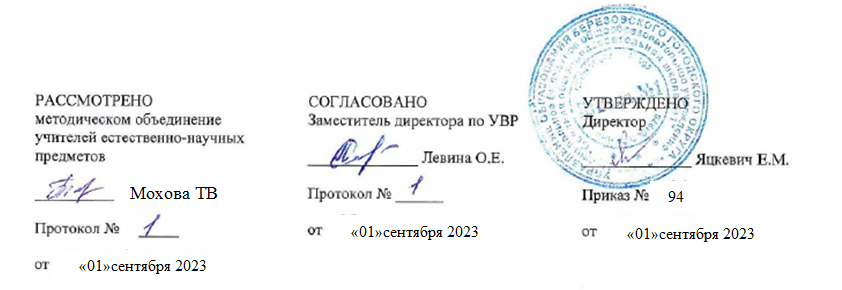 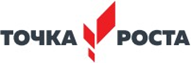 Дополнительная общеобразовательная общеразвивающая программа
«В мире биологии»(реализуется в рамках внеурочной деятельности)Березовский, 2022Раздел 1. Комплекс основных характеристик программы: объем, содержание, планируемый результат Пояснительная запискаДополнительная общеобразовательная общеразвивающая программа «Удивительный мир биологии» составлена на основе следующих нормативных документов:Закон Российской Федерации «Об образовании» от 29.12.2012  № 273-ФЗ (с изм. и доп., вступ.в силу с 01.09.2021);Концепция развития дополнительного образования детей до 2030 года (Распоряжение правительства РФ от 31.03.2022 № 678-р); Приказ Министерства просвещения РФ от 09.11.2018 № 196 «Об утверждении Порядка организации и осуществления образовательной деятельности по дополнительным общеобразовательным программам» (с изм. и доп. от 30.09.2020);Приказ Министерства образования и науки РФ от 18.11.2015 № 09-3242 «Методические рекомендации по проектированию дополнительных общеразвивающих программ»;Стратегия развития воспитания в РФ на период до 2025 года, (распоряжение Правительства РФ от 29 мая 2015 г. № 996-р);Постановление Главного государственного санитарного врача РФот 28.09.2020 № 28 «Об утверждении санитарных правил СП 2.4. 3648-20 «Санитарно-эпидемиологические требования к организациям воспитания и обучения, отдыха и оздоровления детей и молодежи»;Основной образовательной программой основного общего образования муниципального бюджетного образовательного учреждения «Средняя общеобразовательная школа №1»Локальные акты /устав, учебный план, правила внутреннего трудового распорядка, инструкции по технике безопасности./Актуальность программы. Программа направлена на формирование у учащихся стойкой мотивации для изучения биологических наук, расширение знаний по биологии и экологии, формирование осознанного отношения к миру живой природы, развитие интереса к медицинским наукам, повышение образовательного уровня. Программа дает возможность учащимся выбрать свой «биологический путь», и повысить уровень подготовки к экзаменам.  Педагогическая целесообразность программы заключается в том, чтобы: способствовать систематизации биологических знаний, полученных во время обучения в общеобразовательной школе, восполнить пробелы, полученные при изучении предмета биологии, расширить имеющиеся у учащихся программные биологические знания с целью подготовки к экзаменам, к поступлению в учебные заведения, а также к биологическим олимпиадам.Отличительные особенности программы. Программа способствует ознакомлению с организацией коллективного и индивидуального исследования, обучению в действии, позволяет чередовать коллективную и индивидуальную деятельность. Теоретический материал включает в себя вопросы, касающиеся основ проектно-исследовательской деятельности, знакомства со структурой работы.Выполнение индивидуального задания: самостоятельный выбор тем ребёнком, интересных для изучения. Составление плана работы по изучению темы, написанию работы с опорой на предложенные педагогом варианты.Новизна данной образовательной программы в том, что данная программа  носит развивающий характер, целью которой является формирование поисково-исследовательских, коммуникативных умений школьников, интеллекта учащихся.Занятия  разделены на теоретические и практические. Причём деятельность может носить как групповой, так и индивидуальный характер.Адресат программы: дети в возрасте 11 – 16 летНаполняемость группы: минимальное количество – 8 человек, максимальное количество – 15 человек.  Объем программы – 175 учебных часов.Срок освоения программы – 5 лет.  Режим занятийГодовая нагрузка первого года обучения – 1 раз в неделю, по 1 часу;Годовая нагрузка второго обучения – 1 раз в неделю, по 1 часу;Годовая нагрузка третьего года обучения – 1 раз в неделю, по 1 часу;Годовая нагрузка четвёртого года обучения – 1 раз в неделю, по 1 часу.Годовая нагрузка пятого года обучения – 1 раз в неделю, по 1 часу.Форма обучения – очнаяОрганизационные формы обученияОсновная форма организации обучения - учебное занятие.Виды занятий - лекция, практическое занятие, лабораторная работа, самостоятельная работа, презентация, экскурсия.Формы организации познавательной деятельности:фронтальнаяколлективнаягрупповаяиндивидуальнаяУровень сложности программы - базовый.  Язык обучения по программе – русский язык.1.2. Цель и задачи дополнительной общеобразовательной программы      Цель: создание условий для успешного освоения учащимися практической составляющей школьной биологии и основ исследовательской деятельности.      Задачи: Предметные: Формирование системы научных знаний о системе живой природы и начальных представлений о биологических объектах, процессах, явлениях, закономерностях; Метапредметные:Приобретение опыта использования методов биологической науки для проведения несложных биологических экспериментов; Развитие умений и навыков проектно – исследовательской деятельности; Личностные:Подготовка учащихся к участию в олимпиадном движении; Формирование основ экологической грамотности.      При организации образовательного процесса необходимо обратить внимание на следующие аспекты:создание портфолио ученика, позволяющее оценивать его личностный рост;использование личностно-ориентированных технологий (технология развития критического мышления, технология проблемного обучения, технология обучения в сотрудничестве, кейс-технология, метод проектов); организация проектной деятельности школьников и проведение мини-конференций, позволяющих школьникам представить индивидуальные (или групповые) проекты по выбранной теме. 1.3 Содержание программыУчебный план  5 класс                                                        Учебно - тематический план 5классСодержание учебного плана 5  классВведение в курс «Удивительный мир биологии»Теория (2 часа) . Знакомство с содержанием программы «Удивительный мир биологии». Роль учащихся в области защиты, восстановления Природы родного края. Инструктаж по техники безопасности. Природа вокруг нас. Наблюдаем и исследуем.Отличие живого от неживого  Теория (6 часов). Тела живой и неживой природ. Свойства живого. Какие вещества содержатся в живых организмах? Можно ли жить без воды? Как можно добыть энергию для жизни. Еда - как топливо. Зачем живые организмы запасают питательные вещества? Взаимосвязь живой и неживой природы.? Развитие жизни на Земле.Практика (1 час). Лабораторная работа № 1. «Еда- как топливо».Методы изучения строения живых организмовТеория (2 часа ). Методы изучения природы. Великие естествоиспытателиПрактика (3 часа). Лабораторная работа № 1. Метод измерения (инструменты измерения). Лабораторная работа № 2   «Изучение устройства увеличительных приборов» . Лабораторная работа № 3. Рассматривание под микроскопом пузырьков воздуха,  кристаллов соли и клеток кожицы лука»Живые организмыТеория (5 часов). Клеточное строение – общий признак живых организмов. Процессы жизнедеятельности клетки. Царства живой природы.  Царство Бактерии. Грибное царство. Что мы знаем о грибах. Правила сбора и переработки грибов. Царство Животное. Многообразие , способы приспособления к средам обитания, особенности жизнедеятельности.Практика  (5 часов). Лабораторная работа № 5 «Бактерии в жизни человека». Лабораторная работа.6. «Приготовление микропрепарата культуры дрожжей». Лабораторная работа № 7 « Изучение строения  растений на готовых  гербариях». Лабораторная работа №. 8 «Выращивание  культуры амёб».Человек и  окружающая среда.Теория (9 часов). Основные глобальные экологические проблемы 21 в, причины, пути решения. Влияние загрязнений среды на здоровье человека. Решение экологических задач. Работа над проектом  «Бытовым  отходам – вторую жизнь». Красная книга, история ее возникновения. Красная книга Кемеровской области. Представители флоры и фауны нашего края, занесенные в Красную книгу. Работа над экологическим плакатом в защиту природы. Роль национальных парков и заповедников в природе. Квартира – это экологическая система.  Экологическая культура горожан. «Вода, которую мы теряем»: насколько рационально используется вода дома и в школе; способы её экономии. Как научиться экономить энергию? Роль растений в жизни человека и природе. Десять основных правил разумного отношения к окружающей среде.Практика (1 час). Практическая  работа №1 « Правила утилизации бытовых отходов».Учебный план  6  класс Учебно-тематическое планирование (6 класс)Содержание учебного плана 6  классСтроение и свойства живых организмовТеория(2 часа). Органы и системы органов. Понятие «орган». Органы цветкового растения.. Корневые системы. Видоизменения корней. Строение и значение побега. Почка — зачаточный побег. Стебель как осевой орган побега. Лист. Строение и функции. Цветок, его значение и строение (околоцветник, тычинки, пестики). Соцветия. Плоды, их значение и разнообразие. Системы органов. Основные системы органов животного организма: пищеварительная, опорно-двигательная, нервная, эндокринная, размножения. Растения и  животные как целостные организмы .Взаимосвязь клеток, тканей и органов в организмах. Живые организмы и окружающая среда.Практика (5 часов). Лабораторная работа  №1. «Определение химического  состава семян пшеницы». Содержание химических элементов в клетке. Вода, другие неорганические вещества, их роль в жизнедеятельности клеток. Органические вещества: белки, жиры, углеводы, нуклеиновые кислоты, их роль в клетке. Лабораторная работа №2 .Строение клеток живых организмов (на готовых микропрепаратах. Клетка — элементарная единица живого. Безъядерные и ядерные клетки. Строение и функции ядра, цитоплазмы и её органоидов. Хромосомы, их значение. Различия в строении растительной и животной клеток. Лабораторная работа  №3 «Строение эпидермиса герани и клеток крови лягушки»(на готовых микропрепаратах). Выявление отличительных особенностей в строении растительной и животной клеток.  Лабораторная работа №4. «Внутреннее строение корня и листа». Изучение строения тканей растений и их функций в разных органах растений.Экология растений. Влияние абиотических факторов среды на растенияТеория (12 часов). Экология  растений как наука и учебный предмет. Факторы среды. Свет и фотосинтез. Влияние света на рост и цветение растений.  Изучение потребностей в количестве света у растений разных климатических зон. Приспособление растений к меняющимся условиям освещения. Тепло как необходимое условие жизни растений. Значение тепла для растений. Экологические группы растений по отношению к теплу. Вода как необходимое условие жизни растений. Изучение приспособленности растений своей местности к условиям влажности. Газовый состав и движение масс воздуха как экологические факторы в жизни растений. Значение для растений азота, кислорода и углекислого газа. Приспособление растений к извлечению азота, кислорода и углекислого газа из воздуха. Приспособление растений к опылению и распространению ветром. Экологические группы растений по отношению к разным свойствам почв. Экологические группы растений по отношению к разным свойствам почв. Плодородие почв. Действия человека, влияющие на качество почв. Фенологические фазы растений и влияние на них климата и погоды.Практика ( 6 часов).  Свет как экологический фактор. Экологические группы растений по отношению к свету. Лабораторная работа№5. Изучение строения листьев светолюбивого и тенелюбивого растений под микроскопом. Лабораторная работа №6 «Влияние температуры воды и почвы на прорастание семян». Влажность как экологический фактор.Лабораторная работа №7 . «Влияние влажности на прорастание семян фасоли». Почва как необходимое условие жизни растений. Виды почв. Лабораторная работа №8 «Изучение с помощью микроскопа механического состава почвы» Лабораторная работа № 9 «Определение Рн почвы ».Влияние биотических факторов среды на растенияТеория (4 часа). Взаимное влияние животных и растений. Растения-хищники. Прямое и опосредованное влияние растений друг на друга. Клубеньковые бактерии и микориза грибов. Роль грибов и бактерий в жизни растений. Лишайники, особенности строения и  значение в природе.Влияние человека на растенииТеория (6 часов). Строение растительных сообществ.  Суточные и сезонные изменения в растительных сообществах. Обеднение видового разнообразия растений. Редкие и охраняемые растения. Редкие и охраняемые растения Кемеровской области. Охраняемые территории России. Охраняемые территории Кузбасса.Учебный план  7  класс Учебно-тематическое планирование (7  класс)Содержание учебного плана 7 классНевидимые друзья или врагиТеория (1 час) Общая характеристика бактерий, строение и жизнедеятельность. Бактерии, необходимые для жизни. Роль бактерий в природе и жизни человека.Практика (3 часа). Лабораторная работа №1 «Изучение бактерий зубного налёта»Лабораторная работа №2 «Изучение молочнокислых бактерий».Лабораторная работа №3 «Выращивание бактерии сенной палочки».Гиганты  моря и карлики в мире животныхТеория (4 часа) Гиганты  моря.   Надкласс Рыбы. Класс Хрящевые рыбы.    Отряд Акулы  и Скаты. Гиганты  моря.  Класс Млекопитающие. Отряд китообразные.Гиганты  суши.  Класс Млекопитающие. Отряд  хоботные. Отряд  Хищные. Семейство медвежьи.Гиганты  суши. Класс  Млекопитающие. Отряд Парнокопытные.  Жирафы  и бегемоты. Отряд Непарнокопытные. Носороги Маленькие, да удаленькие. Одноклеточные животные. Паразитические простейшие.Практика (3 часа). Лабораторная работа №3 «Сравнение строения одноклеточных животных»Лабораторная работа № 4 «Изучение жителей пресных водоёмов»Лабораторная работа №5 «Обнаружение тихоходки- водного медведя»Одетые в броню. Рождающие мел. Теория (1 час). Защитные покровы животных. Сравнение  внешних скелетов беспозвоночных животных и внутренних скелетов позвоночных животных. Простейшие фораминиферы. Раковины моллюсков. Покровы  рыб. Изучение строения чешуиПрактика (2 часа). Лабораторная работа №6 «Изучение строения раковин моллюсков под микроскопом». Лабораторная работа №7 «Сравнение строения чешуи пресных и морских рыб»Животные- хорошие ученики. Теория (5 часов). Безусловные  рефлексы, инстинкты, условные  рефлексы. Этология- как наука о поведении животных.  История приручения диких животных. Обучение  в  мире животных.  Выработка  условных рефлексов  у домашних  животных. Дрессировать можно не только собак. Собака - верный друг человека(собаки поводыри, спасатели, сотрудники полиции).Животные -рекордсменыТеория (2 часа). Рекорды  беспозвоночных  животных  - кузнечика и муравья. Сокол сапсан – рекордсмен полета.   Кенгуру – рекордсмен по прыжкам. Гепард  рекордсмен по бегу. Спортивные  рекорды  в сравнении  с рекордами  животных.Животные -строителиТеория (2 часа). Животные строители среди беспозвоночных – пчелы и  пауки.  Строители среди позвоночных животных.  Гнездование для птиц,  хатки бобров.Заботливые родителиТеория (2 часа  ).Забота о потомстве у беспозвоночных  - осьминоги,  перепончатокрылые. Забота о потомстве у позвоночных среди рыб и земноводных.   Забота о потомстве у позвоночных среди  пресмыкающихся. Птиц и млекопитающих.Язык животных Теория (4 часа). Танец пчел, муравьев. Первая сигнальная система. Ультразвуки в мире животных. Летучие мыши и дельфины.  Значение пения птиц, общение млекопитающих.   Химический  язык, его расшифровка и использование  человеком.Животные - символыТеория (3 часа). Животные – герои  песен и сказок. Животные – герои  легенд. Животные символы  стран  Египет  (кошка),  Индия (корова)  и др.Учебный план  8  класс Учебно-тематическое планирование  (8 класс)Содержание программы  (8 класс)Введение Теория(1 час). Включает в себя занятия по изучению истории развития науки анатомии как части биологии, методов изучения, значения в современном мире. Обсуждаются правила поведения в кабинете биологии. Проводится вводный инструктаж.Цитология и гистология Теория (1 часов) . Включает теоретические и практические занятия по изучению строения нейрона и нервной ткани. Учащиеся знакомятся с историей открытия клеточного строения, заслугами великих естествоиспытателей и учёных для развития цитологии. Совершенствуют навыки работы с микроскопом и приготовления микропрепаратов. Рассматривают под микроскопом и выявляют черты различия и сходства у клеток разных тканей. Изучают строение нейрона, виды нейронов, строение нервной ткани.Строение клетки. Органоиды. Жизненный цикл клетки. Клетки животных и растений. Гистология – наука о тканях. Виды тканей организма человека. Связь строения и функций клеток и тканей. Практика (4 часа) Л.р. №1 Строение увеличительных приборов. Л.р.№2 Изучение микропрепаратов различных клеток. Л.р.№3 Сравнение клеток животных, растений, простейших. Л.р.№4 Изучение тканей организма человека. Л.р.№5 Изготовление микропрепарата соскоба щеки.Микробиология и вирусологияТеория (9 часов).Бактерии: строение, размножение, систематика. Плесневые грибы. Строение. Размножение. Систематика. Питание и дыхание. Автотрофы и гетеротрофы. Дрожжи. Хемосинтез и фотосинтез. Сапротрофы и паразиты. Бактериальные заболевания. Лечение и профилактика. Грибковые заболевания. Личная гигиена. Вирусология – наука о вирусах. Строение и физиология вирусов и бактериофагов. Вирусные заболевания. Вирус СПИДа.Практика (3 часа) Л.р. №6 Изготовление микропрепарата зубного налёта. Л.р.№7 Изготовление микропрепаратов мукора или пеницилла. Л.р.№8 Изучение дрожжей.Иммунитет и паразитологияТеория (8 часов). Иммунитет и здоровье человека. Виды иммунитета. Механизм. Нарушения иммунитета. Аллергии. Иммунитет и паразиты. Экто- и эндопаразиты. Их виды. Приспособления к паразитизму. Плоские черви. Классификация. Циклы развития. Круглые черви. Классификация. Циклы развития. Профилактика гельминтозов. Эктопаразиты – переносчики различных заболеваний. Малярия. Сонная болезнь. Вши, клещи, блохи – переносчики заболеваний. Тиф. Чума. Энцефалит. Борьба с паразитами.Практика (1час) . Лабораторная работа № 8 «Ротовые аппараты паразитических насекомых»Физиология и гигиена Теория (8 часов). Методы исследования физиологических процессов. Опыты с животными. Отличия человека от животных. Методы изучения человеческого организма. Гигиена и методы её исследования. Санитарные нормы и правила. Значение физических упражнений. ЛФК. Гигиена органов дыхания. Гигиена сердечно-сосудистой системы. Гигиена питания. Санация ротовой полости.Учебный план  9  класс Учебно-тематическое планирование  (9 класс)Содержание программы  (9 класс)Биология как наука Теория (1 час ). Роль биологии в формировании естественно-научной картины мира, практической деятельности человека.  Методы изучения. Признаки живых объектов. Теория (6 часов). Методы изучения живых объектов. Биологический эксперимент. Наблюдение, описание, измерение живых объектов. Клеточное строение — доказательство единства живой природы. Гены и хромосомы.  Нарушения в строении и функционировании клеток – одна из причин заболеваний организмов. Вирусы – неклеточные формы жизни. Признаки живых организмов. Наследственность и изменчивость. Одноклеточные и многоклеточные организмы.  Ткани, органы и системы органов, выявление изменчивости организмов.Практика (2 часа). Лабораторная работа №1 «Сравнение строения клеток кожицы лука и клеток крови лягушки на готовых микропрепаратах». Лабораторная работа №  2 «Выращивание инфузории- туфельки в домашних условиях»Система. Многообразие и эволюция живой природы. Теория (11 часов). Особенности строения и жизнедеятельности бактерий. Разнообразие и распространение бактерий. Роль бактерий в природе и в жизни человека. Бактерии – возбудители заболеваний растений, животных, человека. Роль грибов в природе и в жизни человека. Грибы – паразиты, вызывающие болезни растений, животных и человека. Съедобные и ядовитые грибы. Лишайники – комплексные организмы. Их роль в природе и жизни человека. Ткани и органы цветковых растений. Жизнедеятельность растений. Разнообразие растений: водоросли, мхи, папоротникообразные, голосеменные, покрытосеменные. Особенности их строения и жизнедеятельности, приспособленность к среде обитания. Роль растений в природе и жизни человека. Ядовитые растения. Уход за растениями, приемы их выращивания и размножения. Беспозвоночные животные: Кишечнополостные, Плоские, Круглые и Кольчатые черви, Моллюски. Особенности их строения и жизнедеятельности, приспособленность к среде обитания.  Хордовые животные (Ланцетник), позвоночные животные: Рыбы, Земноводные, Пресмыкающиеся. Особенности их строения и жизнедеятельности, приспособленность к среде обитания. Учение об эволюции органического мира. Ч. Дарвин – основоположник учения об эволюции. Усложнение растений и животных в процессе эволюции.  Практика( 5 часов). Лабораторная работа № 3  «Выращивание бактерии сенной палочки». Лабораторная работа № 4 «Скисание молока ». Лабораторная работа № 5 «Выращивание плесневых грибов мукор и пеницилл на питательной среде». Лабораторная работа №6 «Проращивание почек побегов смородины ». Лабораторная работа № 7 «Строение перьевого покрова птиц».Человек и его здоровье. Основы экологии.Теория (9 часов).Сходство человека с животными и отличие от них. Общий план строения и процессы жизнедеятельности человека. Нейро-гуморальная регуляция процессов жизнедеятельности организма. Нервная система. Рефлекс. Рефлекторная дуга. Железы внутренней секреции. Гормоны. Питание. Система пищеварения. Роль ферментов в пищеварении.  Внутренняя среда организма: кровь, лимфа, тканевая жидкость. Группы крови. Иммунитет. Транспорт веществ. Кровеносная и лимфатическая системы. Опора и движение. Опорно-двигательная система. Влияние экологических факторов на организмы. Приспособления организмов к различным экологическим факторам. Популяция.  Пищевые связи в экосистеме. Цепи питания. Особенности агроэкосистем. Практика (1 час) . Лабораторная работа № 8. 1.4 Ожидаемые результатыЛичностные результаты: знания основных принципов и правил отношения к живой природе; развитие познавательных интересов, направленных на изучение живой природы; Развитие интеллектуальных умений (доказывать, строить рассуждения, анализировать, сравнивать, делать выводы и другое); эстетического отношения к живым объектам. Метапредметные результаты: овладение составляющими исследовательской и проектной деятельности: умение видеть проблему, ставить вопросы, выдвигать гипотезы, давать определения понятиям, классифицировать, наблюдать, проводить эксперименты, делать выводы и заключения, структурировать материал, объяснять, доказывать, защищать свои идеи; умение работать с разными источниками биологической информации, анализировать и оценивать информацию, преобразовывать информацию из одной формы в другую; умение адекватно использовать речевые средства для дискуссии и аргументации своей позиции, сравнивать разные точки зрения, аргументировать свою точку зрения, отстаивать свою позицию. Предметные результаты: В познавательной (интеллектуальной) сфере:выделение существенных признаков биологических объектов и процессов; классификация — определение принадлежности биологических объектов к определенной систематической группе; объяснение роли биологии в практической деятельности людей; сравнение биологических объектов и процессов, умение делать выводы и умозаключения на основе сравнения; умение работать с определителями, лабораторным оборудованием; овладение методами биологической науки: наблюдение и описание биологических объектов и процессов; постановка биологических экспериментов и объяснение их результатов. 2. В ценностно-ориентационной сфере: знание основных правил поведения в природе; анализ и оценка последствий деятельности человека в природе. 3. В сфере трудовой деятельности: знание и соблюдение правил работы в кабинете биологии; соблюдение правил работы с биологическими приборами и инструментами. 4. В эстетической сфере: овладение умением оценивать с эстетической точки зрения объекты живой природы. Учащиеся будут знать: учащийся умеет понимать процессы, происходящие в окружающем мире на основе собственных наблюдений и естественнонаучного подхода, формулировать научно обоснованные выводы;учащийся владеет навыками анализа информации и представления перед аудиторией результатов своей работы;учащийся демонстрирует  ответственное отношение к природе родного края, природному достоянию своей страны, планеты в целом;учащийся владеет информационным потенциалом о путях построения индивидуальной профессиональной траектории.Учащиеся будут обучены:учащийся владеет лабораторными приборами;демонстрирует некоторые морфометрические и физиологические показатели здоровья школьников;умеет статистически обрабатывать результаты исследований;умеет представлять свои результаты перед аудиторией;умеет работать с научной литературой;умеет оформлять результаты своих исследований в виде тезисов рефератов и статей.Раздел 2. «Комплекс организационно-педагогических условий»Календарный учебный графикУсловия реализации программыМатериально-техническое обеспечениеПомещение: кабинет, оборудованный столами, стульями, общим освещением, классной магнитной доской, шкафами для дидактического и раздаточного материалов, перечень технических средств обучения (ноутбук, мультимедиа-проекторы, интерактивная доска); дидактическое обеспечение программы (методическая литература).Информационное обеспечениеУчебно-методический комплекс: ЦИФРОВАЯ ЛАБОРАТОРИЯ УЧЕНИЧЕСКАЯ «ТОЧКА РОСТА» (Цифровые датчики электропроводности, рН, положения, температуры, абсолютного давления; цифровой осциллографический датчик; весы электронные учебные 200 г; микроскоп: цифровой или оптический с увеличением от 80 X; набор для изготовления микропрепаратов; микропрепараты (набор); соединительные провода, программное обеспечение, методические указания; комплект сопутствующих элементов для опытов по механике, молекулярной физике, электродинамике, оптике.КОМПЛЕКТ ПОСУДЫ И ОБОРУДОВАНИЯ ДЛЯ УЧЕНИЧЕСКИХ ОПЫТОВ ( Штатив лабораторный химический: Набор чашек Петри, набор инструментов препаровальных, ложка для сжигания веществ, ступка фарфоровая с пестиком, набор банок, склянок, флаконов для хранения твердых реактивов; набор приборок (ПХ-14, ПХ-16); прибор для получения газов; спиртовка и горючее для неё; фильтровальная бумага (50 шт.); колба коническая; палочка стеклянная (с резиновым наконечником); чашечка для выпаривания (выпарительная чашечка); мерный цилиндр (пластиковый); воронка стеклянная (малая); стакан стеклянный (100 мл); газоотводная трубка. КОМПЛЕКТ ВЛАЖНЫХ ПРЕПАРАТОВ ДЕМОНСТРАЦИОННЫЙ ( Влажный препарат "Беззубка"; влажный препарат "Гадюка" влажный препарат "Внутреннее строение брюхоногого моллюска"; влажный препарат "Внутреннее строение крысы"; влажный препарат "Внутреннее строение лягушки"; влажный препарат "Внутреннее строение птицы"; влажный препарат "Внутреннее строение рыбы"; влажный препарат "Карась"; влажный препарат "Корень бобового растения с клубеньками"; влажный препарат "Креветка"; влажный препарат "Нереида"; влажный препарат "Развитие костистой рыбы";  другие. Комплект гербариев демонстрационный (Гербарий "Деревья и кустарники"; гербарий "Дикорастущие растения"; гербарий "Кормовые растения"; гербарий "Культурные растения"; гербарий "Лекарственные растения"; гербарий "Медоносные растения"; гербарий "Морфология растений"; гербарий "Основные группы растений"; гербарий "Растительные сообщества"; гербарий "Сельскохозяйственные растения"; гербарий "Ядовитые растения"; гербарий к курсу основ по общей биологии.)Комплект коллекций демонстрационный (Коллекция "Голосеменные растения" коллекция "Обитатели морского дна"; коллекция "Палеонтологическая"; коллекция "Представители отрядов насекомых" количество насекомых: не менее 4; коллекция "Примеры защитных приспособлений у насекомых"; коллекция "Приспособительные изменения в конечностях насекомых"; коллекция "Развитие насекомых с неполным превращением"; коллекция "Развитие насекомых с полным превращением"; коллекция "Развитие пшеницы")Компьютерное оборудованиеНоутбук; проектор, интерактивная доскаДинамические пособия на магнитах  Симбиотическая теория образования эукариот  Размножение шляпочного гриба  Размножение одноклеточной водоросли  Размножение многоклеточной водоросли  Размножение мха  Размножение папоротника  Размножение сосны  Строение цветка  Разнообразие клеток живых организмов  Растительные ткани  Ткани животных и человека  Деление клетки. Митоз  Митоз и мейоз  Внутреннее строение гидры  Цикл развития аскариды  Цикл развития бычьего цепня  Размножение и развитие хордовых  Генетика групп крови  Перекрёст хромосом   Генеалогический метод антропогенетики  Моногибридное скрещивание  Дигибридное скрещивание  Наследование резус-фактора  Основные направления эволюции  Типичные биоценозы  Взаимодействия в природных сообществах  Биосфера и человекРастение живой организмПередвижение веществ по растениюРост растенийДвижение растенийВозрастные изменения в жизни растенийХимия клеткиБелки. ФерментыНуклеиновые кислотыАТФВещества растений.  Клеточное строение растений.Увеличительные приборыКлеточное строение растенийПластидыЗапасные вещества и ткани растенийСтроение растительной клеткиПокровные ткани растенийМеханическая ткань растенийОбразовательная тканьОсновная тканьПроводящая ткань (ксилема)Проводящая ткань (флоэма)Жизнедеятельность клеткиРастения и окружающая средаРастения елового лесаРастения соснового лесаРастения  широколиственного лесаРастения лугаРастения болотЯрусность в растительном сообществеСмена растительных сообществЧеловек.Строение тела человека:СкелетМышцы (вид спереди)Мышцы (вид сзади)Кровеносная и лимфатическая системаДыхательная системаПищеварительная системаВыделительная системаНервная системаЖенская половая системаМужская половая системаЛаборатория:весы-15 шт.гири (набор)-15 шт.термометры-15 шт.Комплект «Лаборатория»-15 шт.набор по ботанике (микропрепараты)-1 шт.коллекция «Палеонтология» (ископаемые растения и животные) Видиотека1 Глобальная экология -3 части-Экологические системы-Биосферные заповедники-Природные сообщества 2 Анатомия и физиология человека – 4 части3 Биология – 5 частей             Фолии:- Органы цветковых растений- Биоразнообразие и размножение растений            Модели:Молекула белкаДНКЦветок подсолнечникаЦветок василькаЦветок яблониЦветок картофеляЦветок горохаЦветок капустыЦветок тюльпанаЦветок пшеницыМозг голубяМозг рыбыМозг собакиМозг лягушки Мозг ЯщерицыСердце человекаГлазное яблокоПочка (разрез)Торс человека со съёмными внутренними органами:    сердце, околосердечная сумка, лёгкое, печень, кишечник, желудок.Модель- аппликация    «Биосинтез белка»Рельефные таблицы                                 Растительная клеткаКлеточное строение стебляКлеточное строение корняКлеточное строение листаЗерновка пшеницыЖелудок жвачного животногоВнутреннее строение:ЛягушкиСобакиРыбыГолубяБрюхоногого  моллюскаЖукаСтроение дождевого червяЧеловек:  Кроманьонец и шимпанзе в вертикальном положенииРасположение органов грудной и брюшной полостей по отношению к скелету, вид сзадиУхо человекаКожа (разрез)Таз женский .Сагиттальный разрез.Спинной мозг: вид спереди, схема проводящих путей, оболочки спинного мозгаТаз мужской. Сагиттальный разрезПищеварительный трактСтроение глазаСтроение сердцаЖелезы внутренней секрецииЖелудок. Внешняя и внутренняя поверхностьПочкачелюстьМуляжи:дикая форма и культурные сорта томатовдикая форма и культурные сорта яблокплодовые тела шляпочных грибововощифруктыящерица прыткаярыба (окунь)самка тритона обыкновенногосамец тритона обыкновенноголягушка травянаяжаба сераягадюка обыкновеннаяужГербарий: дикорастущие растениясельскохозяйственные растенияморфология растенийосновные группы растенийкультурные растениялекарственные растениядеревья и кустарникирастительные сообществаВлажные препараты:беззубканереидавнутреннее строение брюхоногого  моллюскакрысатритонлягушкарыбакорень бобового растения с клубенькамиСкелет:набор из 7 позвонковкосточки слуховые, комплект пластиковых моделей (4 шт.)скелет кроликаЧереп человека расчленённыйЧереп павианаСтопа шимпанзеКисть шимпанзеНижняя челюсть гейдельбергского человекаКрестец и таз орангутангаСкелет человекаСкелет конечностей лошади (передняя, задняя)Дополнительные пособия для учителя: Биология «Покрытосеменные растения: строение и жизнедеятельность» -6 класс линейный курс В. В. Пасечник, Вертикаль - Москва «Дрофа»-2020гАкимушкин, И. Занимательная биология / Игорь Акимушкин. – СПб.: Амфора, 2015. – 319 с.Анатомический атлас / Под ред. А. И. Бориса. – Минск, 2011. – 256 с.: ил.Анатомия человека. Тело. Как это работает/ под общей редакцией П. Абрахамса: [пер. с англ. А. Анваера]. – М.: АСТ, 2018. 256 с.: ил.Билич, Г. Л. Анатомия и физиология: большой популярный атлас / Г. Л. Билич, Е. Ю. Зигалова. – М.: Издательство «Э», 2017. – 272 с.: ил.Садовниченко, Ю. А. Биология: пошаговая подготовка / Ю.А. Садовниченко. – М.: Эксмо, 2016. – 320 с.Справочник по лекарственным растениям. / Под ред. Задорожного, А. М. – М.: Лесн. пром., 1988. – 415 с.Интернет-ресурсы - http://nsportal.ru/blog/shkola/obshcheshkolnaya-tematika/integratsiya-na-urokakh-khimii-biologii - http://old.iro.yar.ru/pnpo_yar/biolog06.htm- http://www.edu-eao.ru/images/stories/masterklass/him-biolog.pdf - http://centrdop.ucoz.ru - http://www.moi-universitet.ru/schoolkonkurs/KonkursAMOФестиваль педагогических идей «Открытый урок» http://festival.1september.ru/articles/514689/Социальная сеть работников образования http://nsportal.ru/shkola/biologiya/library/sistema-raboty-s-odarennymi-ihttp://school.bakai.ru/?id=newpb041220101544 – бакай - виртуальная школа по биологии;http://muzey-factov.ru/tag/biology - музей фактов о человеке; http://humbio.ru - Ресурс «База знаний по биологии человека» содержит учебник по молекулярной биологии человека, биохимии, физиологии, ген- ной и белковой инженерии;http://www.sci.aha.ru/biodiv/index.htm - Раздел (Биоразнообразие и охрана природы) Web-атласа «Здоровье и окружающая среда». Специалистов наверняка заинтересует масштабный тематический информационный массив информационных ресурсов по биоразнообразию России. Также имеется возможность найти необходимую информацию в интерактивной базе данных «Россия в цифрах» (тысячи показателей по всем регионам страны). Также размещена онлайновая картографическая система DataGraf.Net, позволяющая «на лету» строить карты, (в том числе собственные) и производить анализ их суперпозиций;http://www.sci.aha.ru/ATL/ra00.htm -Web-Атлас: «Окружающая среда и здоровье населения России». Комплексный труд, в котором рассматриваются в первую очередь факторы и причины, определяющие здоровье нации. Около 200 сюжетов, более 400 карт и диаграмм;www.molbiol.edu.ru - Анатомия и физиология человека. Научно- популярный сайт. База знаний по биологии человека. Физиология, клеточная биология, генетика, биохимия;http://www.psy.msu.ru/illusion/ - Зрительные иллюзии и феномены (факультет психологии МГУ имени М. В. Ломоносова).ЖИВОТНЫЕwww.entomology.narod.ru/index.html - «Информационно-поисковый сайт или «почти все» по энтомологии». Большое количество качественных ссылок на русскоязычные сайты, посвященные всем сторонам жизни различных групп членистоногих, а больше всего – насекомых;http://www.zooclub.ru/ - «Зооклуб (все о животных)». Самая разнообразная иллюстрированная информация, как о жизни диких животных, так и о домашних любимцах. Возможно получение бесплатной консультации по содержанию и ветеринарии;http://www.zoospace.narod.ru/ - «Зоолоция», предоставляет материал в основном о собаках и кошках: рекомендации по их содержанию и лечению, нормативные документы, информацию о клубах и питомниках, объявления о продаже и выставках»;http://povodok.ru/en/ - «Поводок», один из самых полных сайтов, посвященных домашним животным;https://apus.ru/ - «О непобедимой любви к животным», интересная и разнообразная информация о самых различных животных. Особенности подбора материала и его изложения делают этот сайт хорошим помощником учителю;http://www.petslife.narod.ru/ - «Домашние животные». Сайт посвящен домашним животным. Особенностям ухода и содержания домашних животных;http://bigcats.ru/ - «Большие кошки». Сайт посвящен представителям семейства кошачьих;http://www.filin.vn.ua/ - Иллюстрированная энциклопедия животных. В разделах энциклопедии собрано большое количество материалов обо всех видах животных. Материал богато иллюстрирован, снабжен ссылками;http://www.apus.ru/ - Ресурс «О непобедимой любви к животным» – это интересная и разнообразная информация о самых различных животных. Особенности подбора материала и его изложения делают этот сайт хорошим помощником учителю;http://www.fishworld.narod.ru - Рыбий мир. Ресурс посвящен полностью этим представителям животного мира. Классификация, происхождение, эволюция рыб, опасные рыбы и многое другое.РАСТЕНИЯhttp://www.herba.msu.ru/russian/index.html- ботанический сервер Московского университета. Один из наиболее известных во всем мире российских биологических ресурсов, имеющий версии на 8 языках. Ботанические новости (в т. ч. подробный календарь конференций), сайты ботанических подразделений МГУ, библиотека изображений растений, биографический раздел «классики науки». Кроме материалов по ботанике общего характера, на сайте размещены материалы о Ботаническом саде университета, об университетском Гербарии имени Д. П. Сырейщикова, представлена старинная коллекция из его фондов;http://www.lapshin.org/club/plants.htm - «Московский Клуб комнатного цветоводства»;http://tea.volny.edu/index.php - «Чай» – живая энциклопедия чая и его традиций – история чая, ботаника и выращивание чая, химия чая, производство чая, виды чая, упаковка и хранение чая, заваривание чая, чай и здоровье.Для учащихся и родителей:Википедия      http://ru.wikipedia.org/wiki/МотивацияСайт журнала «Исследовательская работа школьника». Публикуются основные материалы, избранные тексты, информация по подписке. www.issl.dnttm.ruСайт – обзор исследовательских и научно – практических юношеских конференций, семинаров, конкурсов. Организовано on–line размещение нормативных документов по конкурсам от всех желающих.www.konkurs.dnttm.ruФормы аттестацииПромежуточная, итоговая (защита творческих проектов).       Для выполнения уровня знаний проводятся конкурсы по изучаемым темам, которые показывают уровень знания учащихся и выбирать наиболее подготовленных, для участия в городских мероприятиях. Для определения результативности проводятся зачеты, которые показывают степень теоретических и практических знаний учащихся. Лучшей формой для проведения таких зачетов являются игры, викторины, тесты, а результаты оформляются письменно. По результатам проверок в конце учебного года составляется анализ работы педагога.       При проведении занятий педагог проводит следующие формы контроля:1. Наблюдение за изменением поведения, изменением норм общения иусвоением материала обучающимися.2. Грамотность речи, организация работы и свободное владение терминологиейи профессиональными знаниями.3. Стремление к совершенствованию и законченности работы учащимися.4. Умение решать творческие и прикладные задачи.5. Творческое отношение к выполняемым заданиям и инициативностьучащихся.6. Развитие исследовательских способностей и навыков.7. Умение логического построения ответов, использование имеющихся знанийв повседневной жизни и научно – исследовательской работы.Методические материалыЛист оценки проектной деятельностиТехнологическая карта проекта разработана самостоятельно (2 балла), отдельные разделы технологической карты проекта (2-3) разработаны при помощи учителя (1 балл), большинство разделов технологической карты проекта разработаны при помощи учителя (0 баллов).Так же используются: Тексты; Сценарии проведения игр; Карточки с заданиями для наблюдений на экскурсиях; Кимы ВПР.Примеры тестов для контроляТест №11.Выбрать правильный ответ1. Волосяные сумки кожи расположены ва) ростковом слое эпидермисаб) подкожной жировой клетчаткев) мышечном слоег) собственно коже2.Продуктами распада жиров являются:а) глюкозаб) глицерин и жирные кислотыв) нуклеотидыг) аминокислоты3. Какие противоположные процессы составляют обмен вешеств и энергиив клетке?А. Газообмен в клетке и тканяхБ. Пластический обмен и энергетический обменВ. Газообмен в клетке и тканяхГ. Пищеварение и всасывание пищи4. Ороговевающий многослойный эпителий образует:а) роговицу глазаб) верхний слой кожив) стенки верхних дыхательных путейг) выстилает полость мочевого пузыря5. При нарушении работы почек человека основанием для беспокойстваявляется появление в моче:а) белкаб) мочевиныв) избытка водыг) хлорида натрия6.Признаком сахарного диабета считается:а) повышение уровня инсулина в кровиб) увеличение величины кровяного давленияв) уменьшение уровня глюкозы в кровиг) увеличение содержания глюкозы в крови7. Каково значение воды в организме человека?А. Растворитель и среда для химических реакцийБ. Источник энергииВ. Придает костной ткани твердостьГ. Поддерживает постоянство состава крови8. Структурной единицей почки является: а) капсулаб) петля Генлев) нефронг) пирамиды9. Количество выделяющейся мочи составляет в сутки около:а. 0.5 лб. 1.5 лв. 2.5 лг. 3.5 л10. При снижении температуры окружающего воздуха происходит:а. увеличение интенсивности сокращения мышцб. снижение выделения потав. сужение кровеносных сосудов кожиг. все эти процессы11. Какое вещество дает больше всего энергии для клеток человека?А. Минеральные соли Г. БелкиБ. Жиры Д. ВодаВ. Углеводы Е. Витамины12. Где содержится витамин А, какие симптомы возникают при егонедостатке и заболевания.13. Дайте определения:Дерма,Мочеточник,Теплорегуляция14. Первая помощь при отравленияхТест №21 вариант1.Выбрать правильный ответ1. Основная функция почек:а) выработка гормоновб) газообмен между кровью и тканевой жидкостьюв) фильтрация крови и выделение вредных продуктовг) всасывание питательных веществ2. Ферменты по их химической природе относят к определенной группехимических соединений. Назовите эту группу химических соединений:а.Углеводы б.Липиды в.Белки г.Нуклеиновые кислоты3. Какие энергетические процессы происходят при пластическомобмене?А. Освобождение химической энергии связи в клеткахБ. Накопление химической энергии связи в клеткахВ. Превращение химической энергии связи в тепловую4.Из аминокислот состоят:а) жиры б) углеводы в) белки г) нуклеиновые кислоты5. При недостатке какого вещества в пище человек заболевает куринойслепотой?А. Вода и минеральные соли Д. Витамин ВБ. Белки, жиры, углеводы Е. Витамин СВ. Ферменты, хлорофилл Ж. Витамин ДГ. Витамин А6. Основная функция почек:а) выработка гормоновб) газообмен между кровью и тканевой жидкостьюв) фильтрация крови и выделение вредных продуктовг) всасывание питательных веществ7. Из каких веществ синтезируются молекулы человеческого белка вклетке?А. Из различных аминокислот пиши Г Из ферментовБ. Из минеральных солей Д. Из глюкозыВ. Из глицерина и жирных кислот Е. Из воды8.Эпителий на поверхности тела человека:а) однослойныйб) многослойный ороговевающийв) двухслойныйг) многослойный неороговевающий9. Мочевина в нашем организме образуется при распаде:а. белковб. жировв. Углеводовг. всех перечисленных веществ10. В наибольшей степени роговой слой кожи развит на:а. лицеб. ладоняхв. Спинег. груди11. Что такое пластический обмен?А. Совокупность реакции окисления и распада веществБ. Совокупность реакции биосинтеза веществ В. Удаление конечныхпродуктов обмена веществ во внешнюю средуГ Выделение пищеварительных соков в желудок и кишечник12. Где содержится витамин С, какие симптомы возникают при егонедостатке и заболевания.13. Дайте определения:Нефрон,Эпидермис,Солнечный удар14. Первая помощь при обморожениях Список литературыА.Г. Хрипкова, Д.В. Колесов, В.С. Миронов, И.Н. Шепило «Физиология человека». Учебное пособие по факультативному курсу для учащихся. М.: Просвещение.2014г. Л.Г. Воронин, Р.Д. Маш «Методика проведения опытов и наблюдений по анатомии, физиологии и гигиене человека». Москва «Просвещение»2015г.. Л.Г. Петерсон., М.А. Кубышева. Типология уроков деятельностной направленности в образовательной системе «Школа 2000…» – М., 2008г.Верещагина, В. А. Основы общей цитологии : учебное пособие / В. А. Верещагина. − М. : Издательский центр «Академия».Новиков В.С., Губанов. Популярный атлас-определитель. Дикорастущие растения. – 5-е изд., стереотип. – М.: Дрофа, 2008.Билич Г.Л., Крыжановский В.А. Биология. Полный курс: В 4 т. – 5-е изд., перераб. И доп. – М.: Издательство Оникс, 2010.Интернет- ресурсыФестиваль педагогических идей «Открытый Интернет- урок» http://festival.1september.ru/articles/514689/Социальная сеть работников образования http://nsportal.ru/shkola/biologiya/library/sistema-raboty-s-odarennymi-ihttp://school.bakai.ru/?id=newpb041220101544 –- виртуальная школа по биологии;http://muzey-factov.ru/tag/biology - музей фактов о человеке; http://humbio.ru - Ресурс «База знаний по биологии человекаhttp://www.sci.aha.ru/biodiv/index.htm - Раздел (Биоразнообразие и охрана природы) Web-атласа «Здоровье и окружающая среда». http://www.sci.aha.ru/ATL/ra00.htm -Web-Атлас: «Окружающая среда и здоровье населения России». www.molbiol.edu.ru - Анатомия и физиология человека. Научно- популярный сайт. База знаний по биологии человека. Физиология, клеточная биология, генетика, биохимия;http://www.psy.msu.ru/illusion/ - Зрительные иллюзии и феномены (факультет психологии МГУ имени М. В. Ломоносова).ЖИВОТНЫЕwww.entomology.narod.ru/index.html - «Информационно-поисковый сайт или «почти все» по энтомологии». http://www.zooclub.ru/ - «Зооклуб (все о животных)». http://www.zoospace.narod.ru/ - «Зоолоция№ п\пНаименование разделовКоличествочасовВведение: Удивительный мир биологии2Отличие живого от неживого8Методы изучения строения живых организмов5Живые организмы 10Человек и  окружающая среда.10ИТОГО35№ п/пНазвание раздела,темыКоличество часовКоличество часовКоличество часовКоличество часовФормыаттестации/контроля№ п/пНазвание раздела,темыВсегоТеорияТеорияПрактикаФормыаттестации/контроляВведение в курс «Удивительный мир биологии» -  2 часа Введение в курс «Удивительный мир биологии» -  2 часа Введение в курс «Удивительный мир биологии» -  2 часа Введение в курс «Удивительный мир биологии» -  2 часа Введение в курс «Удивительный мир биологии» -  2 часа Введение в курс «Удивительный мир биологии» -  2 часа Введение в курс «Удивительный мир биологии» -  2 часа 1Вводный инструктаж по т\б.  Знакомство с содержанием программы «Удивительный мир биологии».11---2.Природа вокруг нас. Наблюдаем и исследуем.11---Отличие живого от неживого – 8 часовОтличие живого от неживого – 8 часовОтличие живого от неживого – 8 часовОтличие живого от неживого – 8 часовОтличие живого от неживого – 8 часовОтличие живого от неживого – 8 часовОтличие живого от неживого – 8 часов3.Тела живой и неживой природы11--Беседа4.Свойства живого11--Беседа5.Какие вещества содержатся в живых организмах?1-11Опрос, самостоятельная работа6.Можно ли жить без воды?11Опрос, самостоятельная работа7.Как можно добыть энергию для жизни.  Лабораторная работа № 1. «Еда- как топливо».1-11Мини- исследование8.Зачем живые организмы запасают питательные вещества?11--Беседа9.Взаимосвязь живой и неживой природы?11--Беседа10.Развитие жизни на Земле11--БеседаМетоды изучения строения живых организмов – 5 часовМетоды изучения строения живых организмов – 5 часовМетоды изучения строения живых организмов – 5 часовМетоды изучения строения живых организмов – 5 часовМетоды изучения строения живых организмов – 5 часовМетоды изучения строения живых организмов – 5 часовМетоды изучения строения живых организмов – 5 часов11.Методы изучения природы11--Беседа12.Лабораторная работа № 2. Метод измерения (инструменты измерения) 1-11Мини- исследование13.Прибор, открывающий невидимое. Лабораторная работа № 3   «Изучение устройства увеличительных приборов»  1-11Мини- исследование14.Твоё первое исследование. Живое и неживое под микроскопом. Лабораторная работа № 4. Рассматривание под микроскопом пузырьков воздуха,  кристаллов соли и клеток кожицы лука» 1-11Мини- исследование15Великие естествоиспытатели11--Самостоятельная работаЖивые организмы – 10 часов Живые организмы – 10 часов Живые организмы – 10 часов Живые организмы – 10 часов Живые организмы – 10 часов Живые организмы – 10 часов Живые организмы – 10 часов 16.Клеточное строение – общий признак живых организмов.11--Опрос17.Лабораторная работа№ 5. «Рассматривание под микроскопом клеток одноклеточных и многоклеточных организмов на готовых микропрепаратах» 1-11Мини- исследование18Процессы жизнедеятельности клетки. 11--Беседа19Царства живой природы.  Царство Бактерии.11--Беседа20.Лабораторная работа № 6. «Бактерии в жизни человека» 1-11Мини- исследование21.Грибное царство. Что мы знаем о грибах. Правила сбора и переработки грибов.11--Самостоятельная работа22.Лабораторная работа.7.. «Приготовление микропрепарата культуры дрожжей» 1-11Мини- исследование23.«Зеленый мир»- особенности и многообразие растений. Лабораторная работа № 8 « Изучение строения  растений на готовых  гербариях»1-11Мини- исследование24.Царство Животное. Многообразие , способы приспособления к средам обитания, особенности жизнедеятельности.11--Опрос25.Лабораторная работа №. 9 «Выращивание  культуры амёб»1-11Мини- исследованиеЧеловек и  окружающая среда – 10 часов.Человек и  окружающая среда – 10 часов.Человек и  окружающая среда – 10 часов.Человек и  окружающая среда – 10 часов.Человек и  окружающая среда – 10 часов.Человек и  окружающая среда – 10 часов.Человек и  окружающая среда – 10 часов.26.Основные глобальные экологические проблемы 21 в, причины, пути решения.11--Беседа27.Влияние загрязнений среды на здоровье человека.11--Беседа28.Решение экологических задач. Работа над проектом  «Бытовым  отходам – вторую жизнь»11--Мини- исследованиеПрактическая  работа « Правила утилизации бытовых отходов»1-11Практикум29.Красная книга, история ее возникновения. Красная книга Кемеровской области.11--Беседа30.Представители флоры и фауны нашего края, занесенные в Красную книгу. Работа над экологическим плакатом в защиту природы.11--Беседа31.Роль национальных парков и заповедников в природе.11--Беседа32.Квартира – это экологическая система.  Экологическая культура горожан.11--Беседа33.«Вода, которую мы теряем»: насколько рационально используется вода дома и в школе; способы её экономии.11--Беседа34.Как научиться экономить энергию?11--Беседа35.Роль растений в жизни человека и природе.11--Беседа36.Десять основных правил разумного отношения к окружающей среде.11--Самостоятельная работаИТОГО35251010№ п\пНаименование разделовКоличествочасов1.Строение и свойства живых организмов 7 2.Экология растений. Влияние абиотических факторов среды на растения18 3.Влияние биотических факторов среды на растения44.Влияние человека на растении6 ИТОГО35№п/пНаименование раздела, темыКоличество часовКоличество часовКоличество часовФормыаттестации/контроля№п/пНаименование раздела, темыВсегоТеорияПрактика Формыаттестации/контроляСтроение и свойства живых организмов - 7 часовСтроение и свойства живых организмов - 7 часовСтроение и свойства живых организмов - 7 часовСтроение и свойства живых организмов - 7 часовСтроение и свойства живых организмов - 7 часовСтроение и свойства живых организмов - 7 часов1.Основные свойства живых организмов 1--Беседа2.Химический состав клеток .  Лабораторная работа  №1. «Определение химического  состава семян пшеницы»1-1Мини- исследование3. Строение растительной и животной клеток. Клетка — живая система Лабораторная работа №2.Строение клеток живых организмов (на готовых микропрепаратах.1-1Мини- исследование4.Ткани растений и животных.  Лабораторная работа  №3 «Строение эпидермиса герани и клеток крови лягушки»(на готовых микропрепаратах)1-1Мини- исследование5.Органы и системы органов. 111-Беседа, тестирование6.Органы цветковых растений.Корень  Лабораторная работа №4. «Внутреннее строение корня и листа»11-1Мини- исследование7. Растения и  животные как целостные организмы 111-БеседаЭкология растений. Влияние абиотических факторов среды на растения- 18 часовЭкология растений. Влияние абиотических факторов среды на растения- 18 часовЭкология растений. Влияние абиотических факторов среды на растения- 18 часовЭкология растений. Влияние абиотических факторов среды на растения- 18 часовЭкология растений. Влияние абиотических факторов среды на растения- 18 часовЭкология растений. Влияние абиотических факторов среды на растения- 18 часовЭкология растений. Влияние абиотических факторов среды на растения- 18 часов8Экология  растений как наука и учебный предмет. Факторы среды.Экология  растений как наука и учебный предмет. Факторы среды.11-Опрос9.Свет и фотосинтез. Влияние света на рост и цветение растений. Изучение потребностей в количестве света у растений разных климатических зон.Свет и фотосинтез. Влияние света на рост и цветение растений. Изучение потребностей в количестве света у растений разных климатических зон.11-Самостоятельная работа 10Свет как экологический фактор. Экологические группы растений по отношению к свету. Лабораторная работа№5. Изучение строения листьев светолюбивого и тенелюбивого растений под микроскопом.Свет как экологический фактор. Экологические группы растений по отношению к свету. Лабораторная работа№5. Изучение строения листьев светолюбивого и тенелюбивого растений под микроскопом.1-1Мини- исследование11Приспособление растений к меняющимся условиям освещения.Приспособление растений к меняющимся условиям освещения.11-Беседа12Тепло как необходимое условие жизни растений. Значение тепла для растений.Тепло как необходимое условие жизни растений. Значение тепла для растений.11Беседа13Лабораторная работа №6 «Влияние температуры воды и почвы на прорастание семян»Лабораторная работа №6 «Влияние температуры воды и почвы на прорастание семян»1-1Мини- исследование14Экологические группы растений по отношению к теплу.Экологические группы растений по отношению к теплу.11-Опрос15Вода как необходимое условие жизни растений.Вода как необходимое условие жизни растений.1-Опрос16Изучение приспособленности растений своей местности к условиям влажности.Изучение приспособленности растений своей местности к условиям влажности.11-17Влажность как экологический фактор. Лабораторная работа №7  . «Влияние влажности на прорастание семян фасоли»Влажность как экологический фактор. Лабораторная работа №7  . «Влияние влажности на прорастание семян фасоли»1-1Мини- исследование18Газовый состав и движение масс воздуха как экологические факторы в жизни растений. Газовый состав и движение масс воздуха как экологические факторы в жизни растений. 11-Тестирование19Значение для растений азота, кислорода и углекислого газа. Приспособление растений к извлечению азота, кислорода и углекислого газа из воздуха.Значение для растений азота, кислорода и углекислого газа. Приспособление растений к извлечению азота, кислорода и углекислого газа из воздуха.11-Тестирование20Приспособление растений к опылению и распространению ветром. Приспособление растений к опылению и распространению ветром. 11-Тестирование21Почва как необходимое условие жизни растений. Виды почв.Лабораторная работа №8 «Изучение с помощью микроскопа механического состава почвы»1-1Беседа22Экологические группы растений по отношению к разным свойствам почв.11Мини- исследование23Экологические группы растений по отношению к разным свойствам почв.Лабораторная работа № 9 «Определение Рн почвы ».1-1Мини- исследование24Плодородие почв. Действия человека, влияющие на качество почв.11-Опрос 25.Фенологические фазы растений и влияние на них климата и погоды.11Опрос Влияние биотических факторов среды на растения- 4часаВлияние биотических факторов среды на растения- 4часаВлияние биотических факторов среды на растения- 4часаВлияние биотических факторов среды на растения- 4часаВлияние биотических факторов среды на растения- 4часаВлияние биотических факторов среды на растения- 4часа26.Взаимное влияние животных и растений. Растения-хищники.11-Групповая работа27.Прямое и опосредованное влияние растений друг на друга. Клубеньковые бактерии и микориза грибов.11-Групповая работа28.Роль грибов и бактерий в жизни растений. 11-Групповая работа29.Лишайники11Групповая работаВлияние человека на растении- 6 часовВлияние человека на растении- 6 часовВлияние человека на растении- 6 часовВлияние человека на растении- 6 часовВлияние человека на растении- 6 часовВлияние человека на растении- 6 часов30.Строение растительных сообществ. 11-Беседа31.Суточные и сезонные изменения в растительных сообществах.1-Беседа32.Обеднение видового разнообразия растений. Редкие и охраняемые растения.11-Беседа33.Редкие и охраняемые растения Кемеровской области. 11-Беседа34.Охраняемые территории России11-Беседа35Охраняемые территории Кузбасса11-БеседаИТОГО35269№Раздел Кол-во часов1Невидимые друзья или враги22Гиганты  моря и карлики в мире животных43Одетые в броню. Рождающие мел44Ядовитые  животные65Животные -рекордсмены26Животные -строители27Заботливые родители38Животные- хорошие ученики59Язык животных410.Животные - символы2Итого35№Наименование темКоличество часовКоличество часовКоличество часовКоличество часовКоличество часовКоличество часовКоличество часовКоличество часовФормаконтроля№Наименование темвсеговсеговсеготеориятеориятеорияпрактикапрактикаФормаконтроляНевидимые друзья или враги -2 часаНевидимые друзья или враги -2 часаНевидимые друзья или враги -2 часаНевидимые друзья или враги -2 часаНевидимые друзья или враги -2 часаНевидимые друзья или враги -2 часаНевидимые друзья или враги -2 часаНевидимые друзья или враги -2 часаНевидимые друзья или враги -2 часаНевидимые друзья или враги -2 часаНевидимые друзья или враги -2 часа1.Общая характеристика бактерий, строение и жизнедеятельность. Бактерии, необходимые для жизни. Лабораторная работа №1 «Изучение бактерий зубного налёта»22111111Мини -исследование2.Роль бактерий в природе и жизни человека. Лабораторная работа №2 «Изучение молочнокислых бактерий»11---111Мини -исследование3.Лабораторная работа №3 «Выращивание бактерии сенной палочки»11---111Мини -исследованиеГиганты  моря и карлики в мире животныхГиганты  моря и карлики в мире животныхГиганты  моря и карлики в мире животныхГиганты  моря и карлики в мире животныхГиганты  моря и карлики в мире животныхГиганты  моря и карлики в мире животныхГиганты  моря и карлики в мире животныхГиганты  моря и карлики в мире животныхГиганты  моря и карлики в мире животныхГиганты  моря и карлики в мире животныхГиганты  моря и карлики в мире животных3Гиганты  моря.   Надкласс Рыбы. Класс Хрящевые рыбы.    Отряд Акулы  и Скаты.11111БеседаМини-исследованияБеседаМини-исследования4Гиганты  моря.  Класс Млекопитающие. Отряд китообразные.11111БеседаМини-исследованияБеседаМини-исследования5Гиганты  суши.  Класс Млекопитающие. Отряд  хоботные. Отряд  Хищные. Семейство медвежьи.11111БеседаМини-исследованияБеседаМини-исследования6.Гиганты  суши. Класс  Млекопитающие. Отряд Парнокопытные.  Жирафы  и бегемоты. Отряд Непарнокопытные. Носороги11111--БеседаМини-исследованияБеседаМини-исследования7.Маленькие, да удаленькие. Одноклеточные животные. Паразитические простейшие. Лабораторная работа №3 «Сравнение строения одноклеточных животных»11---11БеседаМини-исследованияБеседаМини-исследования8.Лабораторная работа № 4 «Изучение жителей пресных водоёмов»11---11БеседаМини-исследованияБеседаМини-исследования9.Лабораторная работа №5 «Обнаружение тихоходки- водного медведя»11---11БеседаМини-исследованияБеседаМини-исследованияОдетые в броню. Рождающие мелОдетые в броню. Рождающие мелОдетые в броню. Рождающие мелОдетые в броню. Рождающие мелОдетые в броню. Рождающие мелОдетые в броню. Рождающие мелОдетые в броню. Рождающие мелОдетые в броню. Рождающие мелОдетые в броню. Рождающие мелОдетые в броню. Рождающие мелОдетые в броню. Рождающие мел10.Защитные покровы животных.  Простейшие фораминиферы. 11111--БеседаМини-исследованияБеседаМини-исследования11.Раковины моллюсков. Лабораторная работа №6 «Изучение строения раковин моллюсков под микроскопом»11---11БеседаМини-исследованияБеседаМини-исследования12Покровы  рыб. Лабораторная работа №7 «Сравнение строения чешуи пресных и морских рыб»11---11БеседаМини-исследованияБеседаМини-исследованияЯдовитые  животныеЯдовитые  животныеЯдовитые  животныеЯдовитые  животныеЯдовитые  животныеЯдовитые  животныеЯдовитые  животныеЯдовитые  животныеЯдовитые  животныеЯдовитые  животныеЯдовитые  животные13.Тип  Кишечнополостные. Класс Гидроидные. Медузы.  Морская  оса.11111--БеседаСамостоятельная работаБеседаСамостоятельная работа14.Тип Членистоногие.  Класс Насекомые. Пчелы.  Осы. Лабораторная работа №8 «Изучение строения конечности пчелы»11---11БеседаСамостоятельная работаБеседаСамостоятельная работа15.Тип Членистоногие.  Класс Паукообразные.  Пауки и клещи.11111--БеседаСамостоятельная работаБеседаСамостоятельная работа16.Тип  Хордовые. Класс Пресмыкающиеся. Змеи.Меры предосторожности, первая  помощь  при попадании  яда  в организм  человека.11111--БеседаСамостоятельная работаБеседаСамостоятельная работаЖивотные- хорошие ученикиЖивотные- хорошие ученикиЖивотные- хорошие ученикиЖивотные- хорошие ученикиЖивотные- хорошие ученикиЖивотные- хорошие ученикиЖивотные- хорошие ученикиЖивотные- хорошие ученикиЖивотные- хорошие ученикиЖивотные- хорошие ученикиЖивотные- хорошие ученики17.Безусловные  рефлексы, инстинкты, условные  рефлексы. Этология.  11111--18.История приручения диких животных11111--19.Обучение  в  мире животных.  Выработка  условных рефлексов  у домашних  животных.11111--Групповая работа, самостоятельная работаГрупповая работа, самостоятельная работа20.Дрессировать можно не только собак11111--Групповая работа, самостоятельная работаГрупповая работа, самостоятельная работа21.Собака- верный друг человека(собаки поводыри, спасатели, сотрудники полиции)11111--Групповая работа, самостоятельная работаГрупповая работа, самостоятельная работаЖивотные -рекордсменыЖивотные -рекордсменыЖивотные -рекордсменыЖивотные -рекордсменыЖивотные -рекордсменыЖивотные -рекордсменыЖивотные -рекордсменыЖивотные -рекордсменыЖивотные -рекордсменыЖивотные -рекордсменыЖивотные -рекордсмены22.Рекорды  беспозвоночных  животных  - кузнечика и муравья.11111--Беседа Беседа 23. Сокол сапсан – рекордсмен полета.   Кенгуру – рекордсмен по прыжкам. Гепард  рекордсмен по бегу. Спортивные  рекорды  в сравнении  с рекордами  животных.11-----Беседа Практическая работаБеседа Практическая работаЖивотные -строителиЖивотные -строителиЖивотные -строителиЖивотные -строителиЖивотные -строителиЖивотные -строителиЖивотные -строителиЖивотные -строителиЖивотные -строителиЖивотные -строителиЖивотные -строители24.Животные строители среди беспозвоночных – пчелы и  пауки.  11111--Игра Практическая работаИгра Практическая работа25.Строители среди позвоночных животных.  Гнездование для птиц,  хатки бобров.11111----Игра Практическая работаИгра Практическая работаЗаботливые родителиЗаботливые родителиЗаботливые родителиЗаботливые родителиЗаботливые родителиЗаботливые родителиЗаботливые родителиЗаботливые родителиЗаботливые родителиЗаботливые родителиЗаботливые родители26.Забота о потомстве у беспозвоночных  - осьминоги,  перепончатокрылые.1111---27.Забота о потомстве у позвоночных среди рыб и земноводных.  1111---ТестированиеТестирование28.Забота о потомстве у позвоночных среди  пресмыкающихся. Птиц и млекопитающих.1111---ТестированиеТестированиеЯзык животныхЯзык животныхЯзык животныхЯзык животныхЯзык животныхЯзык животныхЯзык животныхЯзык животныхЯзык животныхЯзык животныхЯзык животных29.  Танец пчел, муравьев, 1111---ВикторинаВикторина30.Первая сигнальная система. Ультразвуки в мире животных. Летучие мыши и дельфины. 1111---ВикторинаВикторина31.Значение пения птиц, общение млекопитающих.  1111---ВикторинаВикторина32Химический  язык, его расшифровка и использование  человеком.1111---Творческая работаТворческая работаЖивотные - символыЖивотные - символыЖивотные - символыЖивотные - символыЖивотные - символыЖивотные - символыЖивотные - символыЖивотные - символыЖивотные - символыЖивотные - символыЖивотные - символы33.Животные – герои  песен и сказок.1111---34.Животные – герои  легенд.1111---БеседаБеседа35.Животные символы  стран  Египет  (кошка),  Индия (корова)  и др.1111---БеседаБеседаИтого35 №Раздел Кол-во часов1Введение1  час2Цитология и гистология5 часов3Микробиология и вирусология12 часов4Иммунитет и паразитология9 часов5Физиология и гигиена8 часовИтого35 часов№ Наименование темКоличество часовКоличество часовКоличество часовКоличество часовКоличество часовФормаконтроля№ Наименование темвсеговсеготеория теория практикаФормаконтроля1.Введение. Введение. Введение. Введение. Введение. Введение. Цели задачи курса. Науки, изучающие человека.1 11--Беседа Цитология и гистология  Цитология и гистология  Цитология и гистология  Цитология и гистология  Цитология и гистология  Цитология и гистология  Цитология и гистология  Цитология и гистология 2.История открытия клеточного строения, заслугами великих естествоиспытателей и ученых для развития цитологии111--Практическая работа3.Лабораторная работа №1 «Работа со световым и электронным микроскопом микроскопом и правила приготовление микропрепаратов».1--11Практическая работа4.Основа основ-  клетка. Особенности строения тканей тела человека. Лабораторная работа №2 «Приготовление препарата клеток буккального эпителия»1--11Практическая работа5. Гистология – наука о тканях. Лабораторная работа №3 Изучение тканей организма человека на готовых микроперпаратх.1--11Практическая работа6.Строение нейрона, виды нейронов. Нервная ткань и ее особенности. Лабораторная работа № 4 «Строение спинного мозга » на готовых микропрепаратах1--11 Микробиология и вирусология Микробиология и вирусология Микробиология и вирусология Микробиология и вирусология Микробиология и вирусология Микробиология и вирусология Микробиология и вирусология Микробиология и вирусология7.Предмет и задачи микробиологии. Строение  и формы бактерий111--Тестирование Практическая работа8.Бактерии. Размножение. Систематика. Лабораторная работа № 5 Изготовление микропрепарата зубного налёта1--11Тестирование Практическая работа9.Плесневые грибы. Строение. Размножение. Систематика. Лабораторная работа.№6 Изготовление микропрепаратов мукора или пеницилла1--11Тестирование Практическая работа10.Питание и дыхание микроорганизмов. Дрожжи . Лабораторная работа №7  Изучение дрожжей1--11Тестирование Практическая работа11Хемосинтез и фотосинтез111--Тестирование Практическая работа12Сапротрофы и паразиты. Бактериальные заболевания. Лечение и профилактика. Бактерицидные лекарства111--Тестирование Практическая работа13Грибковые заболевания человека и животных. Видео.111--Тестирование Практическая работа14Личная гигиена. Уборка помещений, посуды, одежды111--Тестирование Практическая работа15Защита проектов-презентаций «Микробиология на службе человека»111--Тестирование Практическая работа16Вирусология – наука о вирусах. Строение и физиология вирусов и бактериофагов111--Тестирование Практическая работа17Вирусные заболевания человека. Механизмы размножения вирусов. ВИЧ и СПИД111--Тестирование Практическая работа18Районированные вирусы. Пандемия. Энцефалит. Лихорадка Эбола.111--Тестирование Практическая работаИммунитет и паразитологияИммунитет и паразитологияИммунитет и паразитологияИммунитет и паразитологияИммунитет и паразитологияИммунитет и паразитологияИммунитет и паразитологияИммунитет и паразитология19Иммунитет и здоровье человека. Виды и механизм иммунитета111--Практическая работаигра20Нарушения иммунитета. Аллергия111--Практическая работаигра21Иммунитет и паразиты. Виды паразитов. Экто- и эндопаразиты111--Практическая работаигра22Плоские черви. Классификация. Циклы развития. Приспособления к паразитизму111--Практическая работаигра23Круглые черви. Цикл развития. Профилактика. Заражение гельминтозами111--Практическая работаигра24Защита проектов-презентаций «Борьба с гельминтозами в разных странах»111--Практическая работаигра25Эктопаразиты – переносчики различных заболеваний. Цикл развития споровиков. Малярия и сонная болезнь111--Практическая работаигра26Вши, клещи, блохи, мухи – переносчики заболеваний. Лабораторная работа № 8 «Ротовые аппараты паразитических насекомых»1--11Практическая работаигра27Другие заболевания, переносимые животными. Токсоплазмоз. Чума. Сыпной тиф. Сибирская язва. Борьба с ними111--Практическая работаиграФизиология и гигиенаФизиология и гигиенаФизиология и гигиенаФизиология и гигиенаФизиология и гигиенаФизиология и гигиенаФизиология и гигиенаПрактическая работаигра28Методы изучения человеческого организма: функциональные пробы, электрофизиологические пробы (МРТ, ЭКГ), лабораторные исследования, гистологические исследования, мониторинг физического состояния. 111--Практическая работаигра29Гигиена и методы её исследования. Санитарные нормы и правила111--Практическая работаигра30Значение физических упражнений для правильного формирования скелета и мышц. ЛФК111--Практическая работаигра31Гигиена органов дыхания111--Практическая работаигра32Гигиена сердечно-сосудистой системы. Упражнения111--Практическая работаигра33Гигиена питания. Санация ротовой полости. 111--34Гигиена физического и умственного труда111--35Оценка условий психосоциальных условий жизни. 111--Итого Итого 35 272788№Раздел Кол-во часов1Биология как наука1 час2Методы изучения. Признаки живых объектов8 часов3Система, многообразие и эволюция живой природы16 часов4Человек и его здоровье. Основы экологии10 часовИтого35 часов№ п/п Наименование раздела,  темы Количество часов Количество часов Количество часов Форма контроля№ п/п Наименование раздела,  темы всего теорияпрактика Форма контроляБиология как наука Биология как наука Биология как наука Биология как наука Биология как наука Биология как наука 1 Роль биологии в формировании естественно-научной картины мира. Практическое значение биологии. 1  1- ОпросМетоды изучения. Признаки живых объектов Методы изучения. Признаки живых объектов Методы изучения. Признаки живых объектов Методы изучения. Признаки живых объектов Методы изучения. Признаки живых объектов Методы изучения. Признаки живых объектов 2 Методы изучения живых объектов. Биологический эксперимент. 1  1-Опрос3 Наблюдение, описание, измерение живых объектов. 1 1-Опрос4 Клеточное строение — доказательство единства живой природы. Гены и хромосомы.  Лабораторная работа №1 «Сравнение строения клеток кожицы лука и клеток крови лягушки на готовых микропрепаратах»1 -1Защита лабораторной работы5 Нарушения в строении и функционировании клеток – одна из причин заболеваний организмов. Вирусы – неклеточные формы жизни 1  1-Тестирование6 Признаки живых организмов. Наследственность и изменчивость. 1  1-Опрос 7 Одноклеточные и многоклеточные организмы .Лабораторная работа №  2 «Выращивание инфузории- туфельки в домашних условиях» 1-1 Защита мини- проекта8 Приемы выращивания и размножения растений и домашних животных, ухода за ними.1  1-Опрос 9 Общий план строения живых организмов. 1 1  -Опрос , тестированиеСистема , многообразие и эволюция живой природы Система , многообразие и эволюция живой природы Система , многообразие и эволюция живой природы Система , многообразие и эволюция живой природы Система , многообразие и эволюция живой природы Система , многообразие и эволюция живой природы 10 Особенности строения и жизнедеятельности бактерий. Разнообразие и распространение бактерий. Лабораторная работа № 3  «Выращивание бактерии сенной палочки»1  -1 Защита мини- проекта11 Роль бактерий в природе и в жизни человека  Лабораторная работа № 4 «Скисание молока »1  -1 Защита лабораторной работы12 Бактерии – возбудители заболеваний растений, животных, человека. 1 1 - Опрос13 Особенности строения и жизнедеятельности грибов Лабораторная работа № 5 «Выращивание плесневых грибов мукор и пеницилл на питательной среде» 1-1 Защита мини-проекта14 Роль грибов в природе и в жизни человека. 1 1 -Опрос, тестирование15 Лишайники – комплексные организмы. Их роль в природе и жизни человека  11 -Опрос, тестирование16 Ткани и органы цветковых растений. Жизнедеятельность растений. Лабораторная работа №6 «Проращивание почек побегов смородины »1 -1 Защита лабораторной работы17 Особенности их строения и жизнедеятельности, приспособленность к среде обитания .1 1 - Опрос, тестирование18 Роль растений в природе и жизни человека. Ядовитые растения .1  1-Создание эко плактов19 Уход за растениями, приемы их выращивания и размножения 1 1 - Защита мини-проекта «Паспорт растения»20 Беспозвоночные животные: Кишечнополостные, Плоские, Круглые и Кольчатые черви, Моллюски.  1 1 - Опрос, тестирование21 Беспозвоночные 	животные: Членистоногие (ракообразные, паукообразные, насекомые). 1 1 - Опрос, тестирование22 Хордовые животные (Ланцетник), позвоночные животные: Рыбы, Земноводные, Пресмыкающиеся.  11 - Опрос, тестирование23 Позвоночные животные: Птицы, Млекопитающие. Лабораторная работа № 7 «Строение перьевого покрова птиц»1 - 1 Защита лабораторной работы24 Роль животных в природе и жизни человека 1 1 -Создание эко плакатов25 Учение об эволюции органического мира. Ч. Дарвин – основоположник учения об эволюции. 1 1 -Опрос, тестированиеЧеловек и его здоровье. Основы экологии Человек и его здоровье. Основы экологии Человек и его здоровье. Основы экологии Человек и его здоровье. Основы экологии Человек и его здоровье. Основы экологии Человек и его здоровье. Основы экологии 26 Сходство человека с животными и отличие от них. Общий 	план 	строения 	и 	процессы жизнедеятельности человека 1 1 -Опрос, тестирование27 Нейро- гуморальная 	регуляция 	процессов жизнедеятельности организма. Нервная система. 1 1 - Опрос, тестирование28 Питание. Система пищеварения. Роль ферментов в пищеварении. Лабораторная работа № 8 «»1 -1 Защита лабораторной работы29 Дыхание. Система дыхания 1 1 - Опрос, тестирование30 Внутренняя среда организма: кровь, лимфа, тканевая жидкость. Группы крови. Иммунитет. 1 1-Опрос, тестирование31 Транспорт веществ. Кровеносная и лимфатическая системы. 1 1 - Опрос, тестирование32 Влияние экологических факторов на организмы. Приспособления организмов к различным экологическим факторам. Популяция. 1 1  -Опрос, тестирование33  Пищевые связи в экосистеме. Цепи питания. Особенности агроэкосистем. 1 1 - Опрос, тестирование34 Роль человека в биосфере. Экологические проблемы, их влияние на жизнь людей.  1  1- Защита презентации35.Последствия деятельности человека в экосистемах, влияние собственных поступков на живые организмы и экосистемы11-Создание эко плакатовИТОГО 35 27 8№Год обученияОбъем учебных часовВсего учебных недель Количество учебных дней Режим работы1первый3535351час в неделю2второй3535351час в неделю3третий3535351час в неделю4четвертый3535351час в неделю5пятый3535351 час в неделюКритерии оценкиПоказателиОценка(баллы 0-2)Понимание смысла проектной деятельностиЗамысел проекта сформулирован четкоПонимание смысла проектной деятельностиОпределена сфера применения продукта проектной деятельностиУмение определить необходимые ресурсыОпределены ресурсы, необходимые для проектаУмение определить необходимые ресурсыВыбор ресурсов обоснованУмение определить необходимые ресурсыЗатраты на изготовление продукта проектной деятельности оптимальныУмение проектировать деятельностьВыделены действия (этапы), необходимые для реализации проектаУмение проектировать деятельностьПроект реализован в соответствии с планомУмение проектировать деятельностьПродукт проектной деятельности соответствует изначально запланированномуСамостоятельностьСтепень самостоятельности при разработке технологической карты проекта*СамостоятельностьПроект реализован автором без помощи третьих лиц (учителя, родители, специалисты, товарищи)ОтветственностьПромежуточные отчеты состоялись в намеченные срокиОтветственностьОперации, обеспечивающие создание продукта проектной деятельности, выполнены с должным качествомОтветственностьУказаны использованные источники информации, соблюдены нормы цитированияТворчествоПродукт проектной деятельности оригинален в контексте культурных и технических аналоговТворчествоПродукт проектной деятельности ориентирован на личные предпочтения автора (адресата)Умение взаимодействовать с другими людьмиОтражено взаимодействие со сверстниками, учителями, специалистамиУмение взаимодействовать с другими людьмиВзаимодействие с другими людьми продуктивно, реализует принципы сотрудничества /Роли в группе распределены, взаимодействие членов группы продуктивно, реализует принципы сотрудничества (для групповых проектов)Умение оценить выполненный проектСамооценка проектной деятельности и её продукта объективнаУмение оценить выполненный проектСамооценка проектной деятельности и её продукта обоснованаУмение оценить выполненный проектСамооценка продукта проектной основана на критериях, представленных в технологической картеМаксимальная сумма баллов – 40 балловМаксимальная сумма баллов – 40 баллов